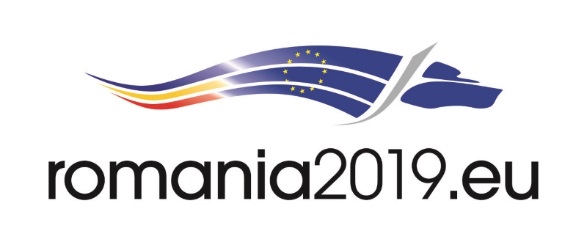 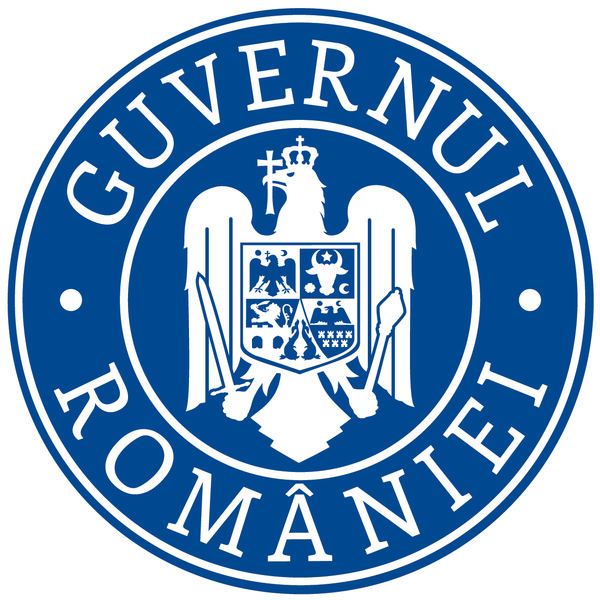 Ministerul MediuluiAgenţia Naţională pentru Protecţia MediuluiDDECIZIA ETAPEI DE ÎNCADRAREPROIECT din 30 MAI 2019Ca urmare a solicitării de emitere a acordului de mediu adresată de COMUNA JOSENII BÎRGĂULUI, cu sediul în localitatea Josenii Bîrgăului, str. Principală, nr. 153, comuna Josenii Bîrgăului, judeţul Bistrița Năsăud, înregistrată la Agenţia pentru Protecţia Mediului Bistriţa-Năsăud cu nr. 5045/15.04.2019, cu ultima completare la nr. 7036/30.05.2019, în baza Legii 292/2018 privind evaluarea impactului anumitor proiecte publice şi private asupra mediului şi a Ordonanţei de Urgenţă a Guvernului nr. 57/2007 privind regimul ariilor naturale protejate, conservarea habitatelor naturale, a florei şi faunei sălbatice, cu modificări şi completări prin Legea nr. 49/2011, cu modificările și completările ulterioare,Agenţia pentru Protecţia Mediului Bistriţa-Năsăud decide, ca urmare a consultărilor desfăşurate în cadrul şedinţei Comisiei de Analiză Tehnică din data de 29.05.2019, că proiectul Extindere rețea publică de apă și apă uzată menajeră în comuna Josenii Bîrgăului, județul Bistrița Năsăud, propus a fi amplasat în comuna Josenii Bîrgăului , judeţul Bistriţa-Năsăud, nu se supune evaluării impactului asupra mediului. Justificarea prezentei decizii:	I. Motivele pe baza cărora s-a stabilit necesitatea neefectuării evaluării impactului asupra mediului sunt următoarele: Proiectul intră sub incidenţa Legii nr. 292/2018 privind evaluarea impactului anumitor proiecte publice şi private asupra mediului, fiind încadrat în anexa nr. 2, la punctul 10. lit. g) baraje și alte instalații proiectate pentru reținerea sau stocarea apei pe termen lung, altele decât cele prevăzute în   anexa nr. 1, la punctul 13, a) Orice modificări sau extinderi, altele decât cele prevăzute la pct. 24 din anexa nr. 1, ale proiectelor prevăzute în anexa nr. 1 sau în prezenta anexă, deja autorizate, executate sau în curs de a fi executate, care pot avea efecte semnificative negative asupra mediului;Proiectul propus nu intră sub incidența art. 28 din Ordonanța de urgență a Guvernului nr. 57/2007 privind regimul ariilor naturale protejate, conservarea habitatelor naturale, a florei și faunei sălbatice, aprobată cu modificări și completări prin Legea nr. 49/2011, cu modificările și completările ulterioare;Proiectul propus intră sub incidența prevederilor art.48 și 54 din Legea apelor nr. 107/1996, cu modificările și completările ulterioare.Proiectul a parcurs etapa de evaluare iniţială şi etapa de încadrare, din analiza listei de control pentru etapa de încadrare şi din analiza criteriilor de selecţie pentru stabilirea necesităţii efectuării evaluării impactului asupra mediului din Anexa 3 la Legii nr. 292/2018 nu rezultă un impact semnificativ asupra mediului al proiectului propus.	Anunţurile publice privind depunerea solicitării de emitere a acordului de mediu şi privind decizia etapei de încadrare au fost mediatizate prin afişare la sediul primăriei Josenii Bîrgăului, publicare în presa locală, afişare pe site-ul şi la sediul A.P.M. Bistriţa-Năsăud. Nu s-au înregistrat observaţii/comentarii/contestaţii din partea publicului interesat pe durata desfășurării procedurii de emitere a actului de reglementare.1. Caracteristicile proiectului:a)Mărimea proiectului: Sistem de alimentare cu apăSistemul de alimetare cu apă proiectat va deservii locuitorii satului Strâmba și a locuitoriilor din localitatea Rusu Bărgăului străzile: Drum Vicinal Ulița de la Gară, DN 17, DC 6C, Drum Vicinal Ulița de la Stan;Alimentarea cu apă a localității Strâmba se va realiza prin construirea unui rezervor metalic care va fi alimentat de o stație de pompare SPA cu următoarele caracteristici: Q = 15 mc/h, H=320 mCA, P-3x5.2 kWurmând a fi montată în localitatea Josenii Bîrgăului;Alimentarea cu apă a străzilor Drum Vicinal Ulița de la Gară, DN 17, DC 6C, Drum Vicinal Ulița de la Stan din localitatea Rusu Bârgăului se va realiza din rețeaua existentă a localității Rusu Bârgăului;Sistemul de alimentare cu apă va include: Stație de pompare SPA, având Q = 15 mc/h, H=320 mCA, P-3x5.2 kW;Conducta de aducțiune PEHD, De110 mm/SDR 7.4/PN 25/ L=5,5 Kml;rezervor de înmagazinare cu capacitatea de 150 mc;  rețea de distribuție apă potabilă PEHD 46 – 12420 m;branșamente apă  la limita de proprietate - 260 buc;subtraversare drum județean 172C, subtranversare DC, subtranversări curs de apă, subtranversare CF;hidranți supraterani Dn -32 buc și cămine de vane – 46 buc;Sistem de canalizare menajeră va include:Sistemul de canalizare menajeră va deservii locuitorii satului Strâmba și a locuitoriilor din localitatea Rusu Bărgăului străzile: Drum Vicinal Ulița de la Gară, DN 17, DC 6C, Drum Vicinal Ulița de la Stan;Extinderea sistemului de canalizare va include:rețea de canalizare gravitațională și prin pompare: PVC SN 8, L 14960 m din care: rețea de canalizare gravitaționlă – 11790 m și rețea de canalizare prin pompare 3.170 m;stații de pompare apa uzată - 2 buc;racorduri canal de la rețea la limita de proprietate (Rusu Bărgăului 140 buc + Strâmba 120)                                       -   260 buc;subtraversare drum local, subtranversare DN17, subtranversări curs de apă, subtranversare CF;cămine de vizitare pentru rețeaua de canalizare cu funcționare gravitațională și cămine de vane pentru rețeaua de canalizare cu funcționare prin pompare 271 buc. Terenurile pe care se amplaseaza rețelele de alimentare cu apă și canalizare  sunt adiacente drumurilor publice din comuna Josenii Bîrgăului.  Traseele rețelei de canalizare menajeră vor fi paralele cu străzile pe care se pozează, în spațiul verde, sub șanțuri și trotuare și doar unde nu se dispune de spațiu necesar, în acostament sau carosabil.Rețeaua de canalizare va fi pozată pe terenuri aparținând domeniului public.Amplasarea organizării de șantier presupune amenajarea unei platforme pietruite în intravilanul localității Josenii Bîrgăului se va face pe teren aparținând domeniului public. Organizarea de șantier va presupune instalarea unor barăci, tip container, cu funcțiunea de birouri, vestiar, magazie, parcare pentru utilaje și echipamente specifice, toalete ecologice. Pentru organizarea de șantier se prevede și un branșament electric. b) Cumularea cu alte proiecte existente și/sau aprobate: în zonă nu există alte proiecte de același tip, nu are efect cumulativ;c) Utilizarea resurselor naturale în special a solului, a terenurilor, a apei și a biodiversității: rețelele este pozată subteran pe terenuri aparținând domeniului public. d) Cantitatea și tipurile de deșeuri generate/gestionate:În perioada de execuție pot rezulta ca deșeuri: pământ de decopertare, de excavație, materiale de constructii, resturi de conducte, conductori, tâmplarie, uleiuri uzate. În perioada de exploatare, deșeuri solide generate vor fi deșeurile de pe grătarele rare. Deșeurile de pe grătarele rare sunt materiale grosiere cu dimensiunile > 10mm, care conțin materiale asimilabile cu deșeurile menajere. Ele se colectează în containere și vor fi transportate la cea mai apropiată rampă de transfer.e) Emisiile poluante, inclusiv zgomotul şi alte surse de disconfort: - în perioada realizării proiectului pot apărea emisii de praf de la manevrarea materialelor și emisii de la mijloacele de transport a materialelor, zgomot de la realizarea lucrărilor;- aceste emisii au un caracter temporar și se pot lua măsuri pentru reducerea acestora (stropiri, program de lucru adaptat pentru execuția lucrarilor și operațiuni de transport, folosirea unor mijloace de transport performante, etc).- în perioada de funcționare, nu vor fi surse de discomfort.. f) Riscurile pentru sănătatea umană (de ex., din cauza contaminării apei sau a poluării atmosferice): proiectul se implementează în intravilan, dar nu prezintă risc pentru sănătatea umană.2. Amplasarea proiectelor: 2.1. utilizarea actuală şi aprobată a terenurilor: conform certificatului de urbanism nr. 19/27.03.2019 emis de Primăria Comunei Josenii Bîrgăului, terenul destinat proiectului este situat în intravilanul localităților Josenii Bîrgăului, Strîmba și Rusu Bîrgăului, pe domeniul public al Comunei Josenii Bîrgăului. Deversarea apelor uzate se va realiza în stația de epurare a municipiului Bistrița. 2.2 bogăţia, disponibilitatea, calitatea şi capacitatea de regenerare relative ale resurselor naturale, inclusiv solul, terenurile, apa şi biodiversitatea, din zonă şi din subteranul acesteia: terenul utilizat va fi readus la starea inițială la terminarea lucrărilor.  2.3 capacitatea de absorbţie a mediului natural, acordându-se o atenţie specială următoarelor zone:a) zone umede, zone riverane, guri ale râurilor – proiectul nu este amplasat în zone umede, riverane, sau guri ale râurilor;b) zone costiere şi mediul marin –proiectul nu este amplasat în zonă costieră sau mediu marin;c) zonele montane şi forestiere – proiectul nu este amplasat în zonă montană și forestieră;d) arii naturale protejate de interes naţional, comunitar, internaţional – proiectul nu este amplasat în arie naturală protejată de interes național, comunitar, internațional;e) zone clasificate sau protejate conform legislaţiei în vigoare: situri Natura 2000 desemnate în conformitate cu legislaţia privind regimul ariilor naturale protejate,conservarea habitatelor naturale, a florei şi faunei sălbatice; zonele prevăzute de legislaţia privind aprobarea Planului de amenajare a teritoriului naţional - Secţiunea a III-a - zone protejate, zonele de protecţie instituite conform prevederilor legislaţiei din domeniul apelor, precum şi a celei privind caracterul şi mărimea zonelor de protecţie sanitară şi hidrogeologică – proiectul nu este amplasat în niciuna din zonele de mai sus; f) zonele în care au existat deja cazuri de nerespectare a standardelor de calitate a mediului prevăzute de legislaţia naţională şi la nivelul Uniunii Europene şi relevante pentru proiect sau în care se consideră că există astfel de cazuri – proiectul nu este amplasat intr-o astfel de zonă;g) zonele cu o densitate mare a populației –proiectul este amplasat într-o zonă de locuit dar densitatea populației nu este foarte mare;h) peisaje şi situri importante din punct de vedere istoric, cultural sau arheologic – proiectul nu este amplasat în peisaje și situri importante din punct de vedere istoric, cultural și arheologic3.Tipurile şi caracteristicile impactului potenţial:3.1 importanţa şi extinderea spaţială a impactului - de exemplu, zona geografică şi dimensiunea populaţiei care poate fi afectată: - impactul se manifestă numai în zona în care se realizează proiectul și numai în faza de realizare a acestuia;3.2  natura impactului: - impact relativ redus, nesemnificativ și local, doar pe perioada execuției lucrării.3.3  natura transfrontalieră a impactului: - proiectul nu este amplasat în apropierea zonei de frontieră;3.4  intensitatea şi complexitatea impactului: - impactul este redus și se manifestă doar asupra factorului de mediu aer și sol și doar pe perioada execuției lucrării ;3.5 probabilitatea impactului: - impact cu probabilitate redusă manifestat numai pe parcursul realizării investiției.3.6 debutul, durata, frecvenţa şi reversibilitatea preconizate ale impactului: - impactul se va manifesta pe perioada de execuţie fiind reversibil odată cu lucrările de refacere a amplasamentului la încetarea activităţii, iar factorii de mediu aer și sol își vor reveni la starea inițială.3.7  cumularea impactului cu impactul altor proiecte existente şi/sau aprobate: - nu există alte proiecte în zonă;3.8 posibilitatea de reducere efectivă a impactului:- utilizarea mașinilor silențioase și verificate tehnic.II. Motivele pe baza cărora s-a stabilit necesitatea neefectuării evaluării adecvate  sunt următoarele: − proiectul propus nu intră sub incidența art. 28 din Ordonanța de urgență a Guvernului nr. 57/2007 privind regimul ariilor naturale protejate, conservarea habitatelor naturale, a florei și faunei sălbatice, aprobată cu modificări și completări prin Legea nr. 49/2011, cu modificările și completările ulterioare ÷ amplasament în afara ariilor naturale protejate.III. Motivele pe baza cărora s-a stabilit necesitatea neefectuării evaluării impactului asupra corpurilor de apă: − proiectul propus intră sub incidența prevederilor art. 48 și 54 din Legea apelor nr. 107/1996, cu modificările și completările ulterioare.Prin Decizia nr. 117/22.05.2019 a A.B.A. SOMEȘ-TISA Cluj-Napoca s-a stabilit că pentru proiectul propus nu este necesară elaborarea S.E.I.C.A., lucrările nu vor determina modificări semnificative ale indicatorilor fizico-chimici și biologici pe corpul de apă.Condiţii de realizare a proiectului:1. Se vor respecta prevederile O.U.G. nr. 195/2005 privind protecţia mediului, cu modificările şi completările ulterioare.2. Materialele necesare pe parcursul execuţiei lucrărilor vor fi depozitate numai în locuri special amenajate, astfel încât să se asigure protecţia factorilor de mediu. 3. Deşeurile menajere vor fi depozitate şi transportate prin relaţie contractuală cu operatorul de salubritate, iar deşeurile valorificabile se vor preda la societăţi specializate, autorizate pentru valorificarea lor. 4. Se interzice depozitarea necontrolată a deşeurilor (direct pe sol, etc.) cât şi incinerarea lor.5. Pentru realizarea lucrărilor nu se vor ocupa suprafeţe suplimentare de teren. 6. Se vor lua toate măsurile necesare pentru:   - evitarea scurgerilor accidentale de produse petroliere de la mijloacele de transport şi utilaje utilizate;   - evitarea depozitării necontrolate a materialelor folosite şi a deşeurilor rezultate;   - asigurarea permanentă a stocului de materiale și dotări necesare pentru combaterea efectelor poluărilor accidentale (materiale absorbante).7. Autovehiculele şi utilajele folosite vor respecta normele şi prevederile privind emisiile de noxe şi de zgomot. Mijloacele de transport şi utilajele folosite vor fi întreţinute corespunzător, pentru a se evita emisiile de noxe în atmosferă şi scurgerile accidentale de carburanţi şi lubrifianţi.8. Deşeurile menajere vor fi transportate şi depozitate prin relaţie contractuală cu operatorul de salubritate, iar deşeurile valorificabile se vor preda la societăţi specializate, autorizate pentru valorificarea lor. Colectarea deşeurilor menajere se va face în mod selectiv (cel puţin în 3 categorii), depozitarea temporară fiind realizată doar în incintă. Se va întocmi evidenţa tuturor categoriilor de deşeuri conform prevederilor H.G. nr. 856/2002, cu modificările și completările ulterioare.Gestionarea deșeurilor se va face cu respectarea strictă a prevederilor Legii nr. 211/2011 privind regimul deşeurilor, cu modificările și completările ulterioare.9. Atât pentru perioada execuţiei lucrărilor, cât şi în perioada de funcţionare a obiectivului, se vor lua toate măsurile necesare pentru:   - evitarea scurgerilor accidentale de produse petroliere de la mijloacele de transport utilizate;   - evitarea depozitării necontrolate a materialelor folosite şi a deşeurilor rezultate;   - asigurarea permanentă a stocului de materiale și dotări necesare pentru combaterea efectelor poluărilor accidentale (materiale absorbante).10. Titularul proiectului și antreprenorul/constructorul sunt obligați să respecte și să implementeze toate măsurile de reducere a impactului, precum și condițiile prevăzute în documentația care a stat la baza emiterii prezentei decizii.11. Se vor respecta măsurile şi condiţiile de realizare a proiectului în conformitate cu Avizul de gospodărire a apelor emis de A.B.A. SOMEȘ-TISA Cluj-Napoca.	- începerea execuției lucrărilor se va anunța cu 10 zile înainte Sistemului de Gospodărire al Apelor Bistrița-Năsăud;	- pe parcursul execuției lucrărilor constructorul și beneficiarul au obligația de a asigura scurgerea liberă a apelor, depozitarea de materiale sau staționarea utilajelor în albie fiind interzisă. De asemenea se vor lua măsuri de prevenire și combatere a poluăriilor acceidentale, în special cu produse petroliere ca urmare a exploatării utilajelor.	- pe parcursul execuției lucrărilor se vor lua măsuriile necesare în vederea protecției resurselor de apă, înterzicându-se depozitarea sau evacuare pe sol și în resursele de apă a oricăror reziduuri poluatoare.	- recepția lucrărilor se va face în prezanța delegatului Sistemului de Gospodărire a Apelor Bistrița-Năsăud.	-  înainte de punerea  în funcțiune a lucrărilor avizate, beneficiarul are obligația să solicite emiterea Autorizației de gospodărire a apelor, în conformitate cu Legea Apelor nr. 107 / 1996, cu modificările și completările ulterioare.	- riscul pentru eventualele pagube datorate apelor mari revine în exclusivitate beneficiarului.	-În cazul în care apar modificări ce impun schimbarea soluțiilor avizate, beneficiarul investiției va solicita Aviz G.A. modificator, conform Ordinului M.M.G.A. nr. 15/2006;12. La finalizarea investiţiei, titularul va notifica Agenţia pentru Protecţia Mediului Bistriţa-Năsăud şi Comisariatul Judeţean Bistrița-Năsăud al Gărzii Naționale de Mediu pentru verificarea conformării cu actul de reglementare și va solicita și obține revizuirea autorizației de mediu.Prezenta decizie este valabilă pe toată perioada de realizare a proiectului, iar în situația în care intervin elemente noi, necunoscute la data emiterii prezentei decizii sau se modifică condițiile care au stat la baza emiterii acesteia, titularul proiectului are obligația de a notifica autoritatea competentă emitentă.Orice persoană care face parte din publicul interesat și care se consideră vătămată într-un drept al său ori într-un interes legitim se poate adresa instanței de contencios administrativ competente pentru a ataca, din punct de vedere procedural sau substanțial, actele, deciziile ori omisiunile autorității publice competente care fac obiectul participării publicului, inclusiv aprobarea de dezvoltare, potrivit prevederilor Legii contenciosului administrativ nr. 554/2004, cu modificările și completările ulterioare.Se poate adresa instanței de contencios administrativ competente și orice organizație neguvernamentală care îndeplinește condițiile prevăzute la art. 2 din Legea nr. 292/2018 privind evaluarea impactului anumitor proiecte publice și private asupra mediului, considerându-se că acestea sunt vătămate într-un drept al lor sau într-un interes legitim.Actele sau omisiunile autorității publice competente care fac obiectul participării publicului se atacă în instanță odată cu decizia etapei de încadrare, cu acordul de mediu ori, după caz, cu decizia de respingere a solicitării de emitere a acordului de mediu, respectiv cu aprobarea de dezvoltare sau, după caz, cu decizia de respingere a solicitării aprobării de dezvoltare.Înainte de a se adresa instanței de contencios administrativ competente, persoanele prevăzute la art. 21 din Legea nr. 292/2018 privind evaluarea impactului anumitor proiecte publice și private asupra mediului au obligația să solicite autorității publice emitente a deciziei prevăzute la art. 21 alin. (3) sau autorității ierarhic superioare revocarea, în tot sau în parte, a respectivei decizii. Solicitarea trebuie înregistrată în termen de 30 de zile de la data aducerii la cunoștința publicului a deciziei.Autoritatea publică emitentă are obligația de a răspunde la plângerea prealabilă prevăzută la art. 22 alin. (1), în termen de 30 de zile de la data înregistrării acesteia la acea autoritate.Procedura de soluționare a plângerii prealabile prevăzută la art. 22 alin. (1) este gratuită și trebuie să fie echitabilă, rapidă și corectă.Prezenta decizie poate fi contestată în conformitate cu prevederile Legii nr. 292/2018 privind evaluarea impactului anumitor proiecte publice și private asupra mediului și ale Legii nr. 554/2004, cu modificările și completările ulterioare      DIRECTOR EXECUTIV,		      		                 biolog-chimist Sever Ioan ROMAN                                ŞEF SERVICIU 						.          ŞEF SERVICIU  AVIZE, ACORDURI, AUTORIZAŢII,			             CALITATEA FACTORILOR DE MEDIU                 ing. Marinela Suciu  					                        ing. Anca Zaharia        ÎNTOCMIT, 						                ÎNTOCMIT,              geogr. Elena Greab                                                                    geogr. Nicoleta ŞomfeleanAGENŢIA PENTRU PROTECŢIA MEDIULUI BISTRIȚA - NĂSĂUD 